Olsztyn, 27 listopada 2023 r.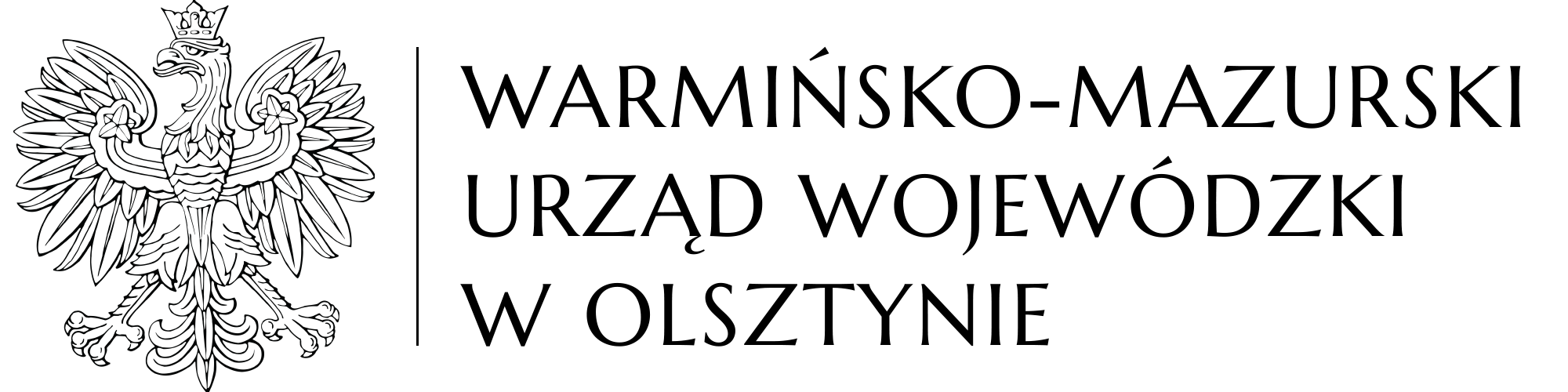 WO-IV.272.23.2023 dotyczy: postępowania o udzielenie zamówienia publicznego, którego przedmiotem jest dostawa sprzętu komputerowego, urządzeń sieciowych oraz oprogramowania na potrzeby Warmińsko-Mazurskiego Urzędu Wojewódzkiego w Olsztynie.ZAWIADOMIENIE O WYBORZE OFERTY NA WYKONANIE CZĘŚCI I ZAMÓWIENIA.W wyniku rozstrzygnięcia postępowania o udzielenie zamówienia publicznego w zakresie CZĘŚCI I, której przedmiotem jest dostawa serwera oraz urządzenia sieciowego, zawiadamiam o wyborze oferty najkorzystniejszej złożonej przez:TRICELL Piotr Kochańskiul. Pamięci Katynia 12/3226-600 RadomCena oferty wynosi 73.984,50 złotych brutto.Uzasadnienie – wybrana oferta spełnia wszystkie warunki postawione przez zamawiającego w specyfikacji warunków zamówienia oraz przedstawia najniższą cenę wykonania CZĘŚCI I zamówienia spośród złożonych ofert.ZAWIADOMIENIE O WYBORZE OFERTY NA WYKONANIE CZĘŚCI II ZAMÓWIENIA.W wyniku rozstrzygnięcia postępowania o udzielenie zamówienia publicznego w zakresie CZĘŚCI II, której przedmiotem jest dostawa serwera, zawiadamiam o wyborze oferty najkorzystniejszej złożonej przez:VTIT Spółka z o.o.ul. Kędzierzyńska 1941-902 BytomCena oferty wynosi 25.953,00 złotych brutto.Uzasadnienie – wybrana oferta spełnia wszystkie warunki postawione przez zamawiającego w specyfikacji warunków zamówienia oraz przedstawia najniższą cenę wykonania CZĘŚCI II zamówienia spośród złożonych ofert.ZAWIADOMIENIE O WYBORZE OFERTY NA WYKONANIE CZĘŚCI III ZAMÓWIENIA.W wyniku rozstrzygnięcia postępowania o udzielenie zamówienia publicznego w zakresie CZĘŚCI III, której przedmiotem jest dostawa licencji dotyczących aktualizacji oprogramowania antywirusowego oraz dostawa nowych licencji oprogramowania antywirusowego, zawiadamiam o wyborze oferty najkorzystniejszej złożonej przez:NETFORMERS Spółka z o.o. Spółka komandytowaul. Mińska 7503-828 WarszawaCena oferty wynosi 45.012,16 złotych brutto.Uzasadnienie – wybrana oferta spełnia wszystkie warunki postawione przez zamawiającego w specyfikacji warunków zamówienia oraz przedstawia najniższą cenę wykonania CZĘŚCI III zamówienia spośród złożonych oraz niepodlegających odrzuceniu ofert.ZAWIADOMIENIE O WYBORZE OFERTY NA WYKONANIE CZĘŚCI IV ZAMÓWIENIA.W wyniku rozstrzygnięcia postępowania o udzielenie zamówienia publicznego w zakresie CZĘŚCI IV, której przedmiotem jest dostawa urządzenia sieciowego klasy UTM, zawiadamiam o wyborze oferty najkorzystniejszej złożonej przez:NETFORMERS Spółka z o.o. Spółka komandytowaul. Mińska 7503-828 WarszawaCena oferty wynosi 11.008,99 złotych brutto.Uzasadnienie – wybrana oferta spełnia wszystkie warunki postawione przez zamawiającego w specyfikacji warunków zamówienia oraz jest jedyną ofertą złożoną na wykonanie CZĘŚCI IV zamówienia.ZAWIADOMIENIE O UNIEWAŻNIENIU POSTĘPOWANIA W RAMACH CZĘŚCI V ZAMÓWIENIA.W związku z tym, iż jedyna oferta złożona na wykonanie CZEŚCI V zamówienia, której przedmiotem jest dostawa monitorów interaktywnych oraz projektorów multimedialnych, podlega odrzuceniu, zgodnie z art. 255 pkt 2 ustawy z dnia 11 września 2019 r. Prawo zamówień publicznych (Dz. U. z 2023 r. poz. 1605 z późn. zm.), postępowanie w tej CZĘŚCI zamówienia zostało unieważnione.ZAWIADOMIENIE O UNIEWAŻNIENIU POSTĘPOWANIA W RAMACH CZĘŚCI VI ZAMÓWIENIA.W związku z tym, iż na wykonanie CZEŚCI VI zamówienia, której przedmiotem jest dostawa zasilacza awaryjnego UPS, nie wpłynęła żadna oferta, zgodnie z art. 255 pkt 1 ustawy Prawo zamówień publicznych, postępowanie w tej CZĘŚCI zamówienia zostało unieważnione.ZAWIADOMIENIE O WYBORZE OFERTY NA WYKONANIE CZĘŚCI VII ZAMÓWIENIA.W wyniku rozstrzygnięcia postępowania o udzielenie zamówienia publicznego w zakresie CZĘŚCI VII, której przedmiotem jest dostawa urządzeń wielofunkcyjnych, zawiadamiam o wyborze oferty najkorzystniejszej złożonej przez:DKS Spółka z o.o.ul. Energetyczna 1580-180 KowaleCena oferty wynosi 32.964,00 złotych brutto.Uzasadnienie – wybrana oferta spełnia wszystkie warunki postawione przez zamawiającego w specyfikacji warunków zamówienia oraz przedstawia najniższą cenę wykonania CZĘŚCI VII zamówienia spośród złożonych oraz niepodlegających odrzuceniu ofert.NAZWY I ADRESY WYKONAWCÓW, KTÓRZY ZŁOŻYLI OFERTY WRAZ ZE STRESZCZENIEM OCENY I PORÓWNANIA ZŁOŻONYCH OFERT.DYREKTOR WYDZIAŁU OBSŁUGI URZĘDU                     /-/ Piotr JunkerNumer ofertyNazwa (firma) i adres wykonawcyCena bruttoLiczbapunktówCZĘŚĆ ICZĘŚĆ ICZĘŚĆ ICZĘŚĆ I1VTIT Spółka z o.o.
41-902 Bytom, ul. Kędzierzyńska 1978.474,00 zł9,43 pkt2TRICELL Piotr Kochański 
26-600 Radom, ul. Pamięci Katynia 12/3273.984,50 zł10,00 pkt7PERCEPTUS Spółka z o.o. 
66-002 Zielona Góra, Nowy Kisielin – A. Wysockiego 1085.337,40 zł8,67 pktCZĘŚĆ IICZĘŚĆ IICZĘŚĆ IICZĘŚĆ II1VTIT Spółka z o.o.
41-902 Bytom, ul. Kędzierzyńska 1925.953,00 zł10,00 pkt7PERCEPTUS Spółka z o.o. 
66-002 Zielona Góra, Nowy Kisielin – A. Wysockiego 1030.627,00 zł8,47 pkt8SUNTAR Spółka z o.o. 
33-100 Tarnów, ul. Boya-Żeleńskiego 5b33.658,95 zł7,71 pktCZĘŚĆ IIICZĘŚĆ IIICZĘŚĆ IIICZĘŚĆ III5NETFORMERS Spółka z o.o. Spółka komandytowa
03-828 Warszawa, ul. Mińska 7545.012,16 zł10,00 pkt7PERCEPTUS Spółka z o.o. 
66-002 Zielona Góra, Nowy Kisielin – A. Wysockiego 1048.814,35 złoferta odrzucona8SUNTAR Spółka z o.o. 
33-100 Tarnów, ul. Boya-Żeleńskiego 5b50.803,31 zł8,86 pktCZĘŚĆ IVCZĘŚĆ IVCZĘŚĆ IVCZĘŚĆ IV5NETFORMERS Spółka z o.o. Spółka komandytowa
03-828 Warszawa, ul. Mińska 7511.008,99 zł10,00 pktCZĘŚĆ VCZĘŚĆ VCZĘŚĆ VCZĘŚĆ VPostępowanie zostało unieważnione na podstawie art. 255 pkt 2 ustawy Prawo zamówień publicznychPostępowanie zostało unieważnione na podstawie art. 255 pkt 2 ustawy Prawo zamówień publicznychPostępowanie zostało unieważnione na podstawie art. 255 pkt 2 ustawy Prawo zamówień publicznychPostępowanie zostało unieważnione na podstawie art. 255 pkt 2 ustawy Prawo zamówień publicznychCZĘŚĆ VICZĘŚĆ VICZĘŚĆ VICZĘŚĆ VIPostępowanie zostało unieważnione na podstawie art. 255 pkt 1 ustawy Prawo zamówień publicznychPostępowanie zostało unieważnione na podstawie art. 255 pkt 1 ustawy Prawo zamówień publicznychPostępowanie zostało unieważnione na podstawie art. 255 pkt 1 ustawy Prawo zamówień publicznychPostępowanie zostało unieważnione na podstawie art. 255 pkt 1 ustawy Prawo zamówień publicznychCZĘŚĆ VIICZĘŚĆ VIICZĘŚĆ VIICZĘŚĆ VII4DKS Spółka z o.o. 80-180 Kowale, ul. Energetyczna 1532.964,00 zł10,00 pkt6Konica Minolta Business Solutions Polska Spółka z o.o. 
02-255 Warszawa, ul. Krakowiaków 4432.740,14 złoferta odrzucona